Пресс-релизВ Орловской области материнский капитал проактивно получили больше 10,5 тыс. семейСвыше 2,3 млн сертификатов на материнский капитал выдано российским семьям в проактивном режиме с середины апреля 2020 года, когда средства господдержки начали оформляться семьям без обращения с их стороны.
 
Беззаявительный формат предусматривает формирование электронного сертификата, который родителю приходит в личный кабинет на портале госуслуг. После этого через кабинет можно подать заявление о распоряжении средствами и контролировать их остаток. У семьи, таким образом, есть возможность распорядиться средствами материнского капитала, не обращаясь в клиентские службы Социального фонда.

С 1 февраля размер материнского капитала проиндексирован и составляет 586 947 рублей на первого ребенка. Если семья уже получила сертификат на первого ребенка начиная с 1 января 2020 года, при рождении второго размер капитала увеличивается на 188 682 рубля.Маткапитал в повышенном размере, который дается, если второй или любой следующий ребенок появился в семье с 2020 года, а до его появления права на материнский капитал не было, увеличился после индексации на 82 484 рубля и составляет 775 628 рублей.Проактивный формат государственных услуг осуществляется в соответствии с принципами социального казначейства, цель которого – ускорить процесс назначения мер социальной поддержки и сделать его максимально простым и удобным для граждан.Государственное учреждение –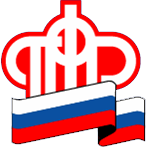 Отделение Пенсионного фонда РФ по Орловской области       302026, г. Орел, ул. Комсомольская, 108, телефон: (486-2) 72-92-41, факс 72-92-07